That looks like…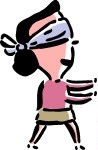 Please draw a picture. Don’t look!What do your friends think?That looks like ___________________________________________________________________________________________________________________________________________________________________________________________________________________________________________________________________________________________________________________________________________________________________________________________________________________________________